ҠАРАР                                                                                     ПОСТАНОВЛЕНИЕ 02 июля 2020 й.                                       № 41                                   02  июля 2020 г.Об утверждении муниципальной  программы "Организация ритуальных услуг и содержание мест захоронения на территории                                                                                     сельского поселения Вознесенский сельсовет муниципального района Дуванский район Республики Башкортостан  на 2020-2022 годы" В целях организации ритуальных услуг и содержания мест захоронения на территории сельского поселения Вознесенский сельсовет муниципального района Дуванский район Республики Башкортостан (далее - сельское поселение), и в соответствии с федеральным законом от 06.10.2003 N 131-ФЗ "Об общих принципах организации местного самоуправления в Российской Федерации", Уставом сельского поселения, постановляю:
     1. Утвердить муниципальную  программу "Организация ритуальных услуг и содержание мест захоронения на территории сельского поселения  Вознесенский сельсовет муниципального района Дуванский район Республики Башкортостан на 2020-2022 годы"      2. Руководителю централизованной бухгалтерии администраций сельских поселений предусмотреть ассигнования на реализацию муниципальной программы «Организация ритуальных услуг и содержание мест захоронения на территории сельского поселения Вознесенский сельсовет муниципального района Дуванский район Республики Башкортостан на 2020-2022 годы».3. Установить, что в ходе реализации муниципальной программы «Организация ритуальных услуг и содержание мест захоронения на территории сельского поселения  Вознесенский сельсовет муниципального района Дуванский район Республики Башкортостан на 2020-2022 годы» корректировке подлежат мероприятия и объемы их финансирования с учетом средств бюджета поселения.                                                                             4. Контроль за исполнением данного постановления оставляю за собой.     5. Настоящее постановление вступает в силу с момента его подписания и подлежит официальному обнародованию на официальном сайте Администрации сельского поселения в информационно-телекоммуникационной сети «Интернет»  (http://вознесенка.рф).      Глава сельского поселения:                                А.Е. СкороходоваУтверждена
 постановлением  главы
 сельского поселения 
от 02.07.2020    № 42МУНИЦИПАЛЬНАЯ ПРОГРАММА« Организация ритуальных услуг и содержание мест захоронения на территории сельского поселения  Вознесенский сельсовет муниципального района Дуванский район Республики Башкортостан на 2020-2022 годы»2020 годПаспорт муниципальной  программы1. Содержание проблемы и обоснование необходимости ее решения                                 программными методами
   На территории сельского поселения  расположены 3 места захоронения умерших (кладбища) общей площадью 6,0 га. Места захоронения умерших (кладбища)  частично оформлены в муниципальную собственность, занимаемые ими земельные участки  также частично поставлены на кадастровый учет. Финансирование содержания мест захоронения производится за счет средств бюджета сельского поселения.  В соответствии с законодательством гарантированный перечень услуг по погребению должен оказываться только специализированной службой по вопросам похоронного дела. Создание муниципального предприятия для оказания услуг по погребению на территории поселения не целесообразно. Для оказания гарантированного перечня услуг по погребению, необходимо заключить договор  со специализированными организациями, имеющимися на территории Борисоглебского муниципального района.2. Цели и задачи Программы, сроки её реализации
   Целями Программы являются реализация гарантий погребения умершего, благоустройство и содержание основных мест захоронений умерших.Для достижения поставленной цели необходимо решение следующих задач:- организация ритуальных услуг и содержание мест захоронения в части организации ритуальных услугПрограмма будет осуществлена в течение 2020-2022 годов.3. Ресурсное обеспечение Программы
   Финансирование Программы предполагается осуществлять за счёт  средств бюджета сельского поселения. Для реализации программных мероприятий из бюджета сельского поселения  необходимо выделить 6,0 тыс. рублей:   С учетом возможностей бюджета сельского поселения  объёмы средств, направленных на реализацию Программы, уточняются при разработке проекта бюджета сельского  поселения  на очередной финансовый год.4. Организация управления реализацией Программы и контроль за ходом её выполнения
     Управление реализацией Программы осуществляется администрацией  сельского поселения, являющейся заказчиком Программы. Администрация сельского поселения  обеспечивает согласованные действия по подготовке и реализации программных мероприятий. В ходе реализации Программы отдельные её мероприятия в установленном порядке могут уточняться, а объёмы финансирования корректироваться с учётом утверждённых расходов бюджета сельского поселения.      Контроль за реализацией Программы осуществляет глава администрации  сельского поселения.5. Ожидаемые результаты реализации Программы
В результате реализации программных мероприятий будет обеспечена реализация гарантий погребения умершего на территории  сельского поселения.Приложение
к муниципальной  программе
"Организация ритуальных услуг и содержание
мест захоронения на территории                                                                                     Инальцинскогосельского поселения
 на 2020-2022 годы"Перечень программных мероприятий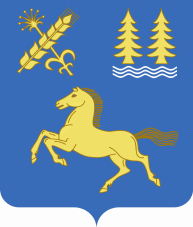 ОГРН 1090220000375Наименование Программы " Организация ритуальных услуг и содержание мест захоронения на территории  Инальцинского сельского поселения  на 2020-2022 годы" (далее - Программа)Основание для разработки Программы Федеральный закон от 12.01.1996 N 8-ФЗ "О погребении и похоронном деле",
Указ Президента Российской Федерации от 29.06.1996 N 1001 "О гарантиях прав граждан на предоставление услуг по погребению умерших",
Заказчик Программы Администрация сельского поселения Разработчик Программы Администрация  сельского поселения Исполнитель Программы Администрация сельского поселения Цели Программы Реализация гарантий погребения умершего,
благоустройство и содержание основных мест захоронений умерших Задачи Программы Основными задачами Программы являются:
- организация ритуальных услуг и содержание мест захоронения  в части реализации ритуальных услугСроки реализации Программы 2020-2022 годы Перечень основных мероприятий Программы Приложение к Программе.Объемы и источники финансирования Программы Объем финансирования Программы в 2020-2022 годах:
всего - 6,0 тыс. руб.,
в том числе по годам:
2020 год - 2,0 тыс. рублей;

2021 год - 2,0 тыс. рублей;

2022 год - 2,0 тыс. рублей;

из них по источникам:средства бюджета сельского поселения  всего - 6,0 тыс. руб.,
в том числе по годам:
2020 год - 2,0 тыс. рублей;

2021 год - 2,0 тыс. рублей;

2022 год - 2,0 тыс. рублей.Ожидаемые результаты реализации Программы - обеспечение реализации гарантий погребения умершего;

Контроль за реализацией Программы Контроль за реализацией Программы осуществляется Главой сельского поселения.Общая потребность в ресурсахИсточники финансированияЕдиница измеренияВсегоПотребность в финансовых ресурсахПотребность в финансовых ресурсахПотребность в финансовых ресурсахПотребность в финансовых ресурсахПотребность в финансовых ресурсахИсточники финансированияЕдиница измеренияВсего2020г2020г2020г2021г2022гФинансовые ресурсытыс. руб.6,02,02,02,02,02,0Местный бюджеттыс.руб.6,0 2,02,02,02,02,0N п/п Мероприятия по реализации Программы Источники финансирования Срок исполнения Всего (тыс. руб.)Объем финансирования по годам (тыс. руб.)Объем финансирования по годам (тыс. руб.)Объем финансирования по годам (тыс. руб.)Ответственный за выполнение мероприятия Программы 2020202120221 2 3 4 5 6 7 8 9 1.организация ритуальных услуг и содержание мест захоронения  в части реализации ритуальных услугСредства бюджета Инальцинского сельского поселения 2019-20216,0 2,0 2,0 2,0 Администрация Инальцинского сельского поселения Итого по Программе 6,0 2,0 2,0 2,0 в том числе:средства бюджета сельского поселения 6,02,02,02,0